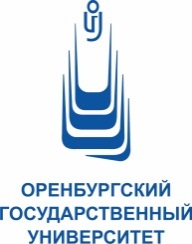 УТВЕРЖДЕНОприказом ректораот 05.08.2019№ 444МИНОБРНАУКИ РОССИИФедеральное государственное           бюджетное образовательное учреждение высшего образования«Оренбургский государственный университет»(ОГУ)ПОЛОЖЕНИЕ05.08.2019 №_55-д              г. Оренбургоб использовании автоматизированной интерактивной системы сетевого тестирования АИССТ в образовательном процессефедерального государственного бюджетного образовательного учреждения высшего образования «Оренбургский государственный университет»1 Общие положения1.1 Настоящее Положение является документом системы внутренней оценки качества образования, определяющим порядок использования автоматизированной интерактивной системы сетевого тестирования (АИССТ) в образовательном процессе федерального государственного бюджетного образовательного учреждения высшего образования «Оренбургский государственный университет»  (далее – ОГУ). 1.2 Настоящее Положение разработано в соответствии с: Федеральным законом от 29.12.2012 № 273-ФЗ «Об образовании в Российской Федерации»;приказом Минобрнауки России от 05.04.2017 № 301 «Об утверждении Порядка организации и осуществления образовательной деятельности по образовательным программам высшего образования — программам бакалавриата, программам специалитета, программам магистратуры»;приказом Минобрнауки России от 23.08.2017 № 816 «Об утверждении Порядка применения организациями, осуществляющими образовательную деятельность, электронного обучения, дистанционных образовательных технологий при реализации образовательных программ»;приказом Минобрнауки России от 09.11.2016 № 1385 «Об утверждении перечней документов и материалов, необходимых для проведения аккредитационной экспертизы с выездом (без выезда) в организацию, осуществляющую образовательную деятельность, или ее филиал»;Методическими рекомендациями Минобрнауки России от 15.02.2018 № 05-436 по организации и проведению в образовательных организациях высшего образования внутренней независимой оценки качества образования по образовательным программам высшего образования – программам бакалавриата, программам специалитета и программам магистратуры; уставом ОГУ и другими локальными нормативными актами.2 Термины и определенияФонд тестовых заданий по дисциплине (ФТЗ) – совокупность систематизированных диагностических заданий (прошедших апробацию, регистрацию и имеющих известные характеристики) специфической формы, позволяющей автоматизировать процедуру контроля. Университетский ФТЗ –  единая электронная база данных, включающая в себя совокупность ФТЗ по дисциплинам, позволяющая в любой момент времени генерировать множество тестов для различных аттестационных мероприятий.Тест (педагогический тест) – это система заданий возрастающей трудности, специфической формы, позволяющая эффективно измерить уровень знаний, умений и навыков студентов. Предназначен для определения степени усвоения определенной области знаний или умений.Тестовое задание (ТЗ) –  варьирующаяся по элементам содержания и по трудности единица контрольного материала, минимальная составляющая единица сложного (составного) педагогического теста, по которой испытуемый в ходе выполнения теста совершает отдельное действие.Тема (раздел) – часть учебной дисциплины, имеющая определенную логическую завершенность по отношению к установленным целям и результатам обучения, воспитания, формирующая одну или несколько смежных компетенций. Тестирование – (в теории) метод выявления и оценки уровня учебных достижений обучающихся, осуществляемый посредством стандартизированных материалов – тестовых заданий; (на практике) технологический процесс, реализуемый в форме алгоритмически упорядоченного взаимодействия студента с системой тестовых заданий и завершающийся оцениванием результатов. Апробация теста – пробное компьютерное тестирование, предшествующее основному и предпринимаемое с целью устранения ошибок и неточностей в заданиях, а также приблизительной оценки трудности теста и его отдельных частей (заданий).Система АИССТ – автоматизированная интерактивная система сетевого тестирования (http://aist.osu.ru) – является контрольно-обучающей программой (регистрационный номер в РОСПАТЕНТ №2011610456), предоставляющей преподавателям университета инструмент для определения знаний студентов на всех уровнях образовательного процесса, обеспечивающий единый методический подход к определению учебных достижений студентов.3 Цели использования системы АИССТ в образовательном процессе ОГУИспользование процедуры компьютерного тестирования (КТ) в качестве инструмента систематического внутреннего аудита позволяет: оперативно оценивать уровень подготовки студентов по тем или иным учебным дисциплинам на основе объективных критериев;осуществлять внутреннюю независимую оценку качества подготовки обучающихся в рамках промежуточной аттестации обучающихся по дисциплинам (модулям);осуществлять внутреннюю независимую оценку качества подготовки обучающихся в рамках проведения контроля наличия у обучающихся сформированных результатов обучения по ранее изученным дисциплинам (модулям) с применением компьютерного тестирования;обеспечить должный контроль самостоятельной работы студентов, невзирая на дефицит часов в нагрузке преподавателя на этот вид деятельности;охватить процедурой контроля одновременно значительное количество обучающихся без дополнительной нагрузки преподавателей;исключить субъективные факторы при оценивании знаний как со стороны преподавателя, так и со стороны студента;повысить готовность студентов к различным процедурам внешнего контроля качества освоения образовательных программ. 4 Направления примененияОсновные направления применения системы АИССТ:организация рубежного контроля;организация текущего контроля и самоконтроля в режиме тренажера;организация олимпиад в форме компьютерного тестирования;прием академических задолженностей у студентов;проведение контроля остаточных знаний;определение начального уровня знаний студентов по дисциплине;контроль самостоятельной работы студента;подготовка к аккредитационным мероприятиям.5 Общий порядок использования автоматизированной интерактивной системы сетевого тестирования АИССТ5.1 Система АИССТ может использоваться при всех предусмотренных законодательством Российской Федерации формах получения  образования или при их сочетании, при организации самостоятельной работы студентов, текущего контроля, промежуточных  аттестаций (за исключением итоговой аттестации) обучающихся.5.2 В случае использования АИССТ в рамках промежуточной  аттестации перечень дисциплин и групп устанавливается распоряжением проректора, курирующего учебный процесс. 5.3 При организации самостоятельной работы студентов выбор тем, тестовых заданий и других параметров тестирования осуществляется ведущим преподавателем.5.4 При организации рубежного тестирования используется утвержденный и зарегистрированный ФТЗ, соответствующий текущей рабочей программе по дисциплине. Темы (разделы) дисциплины выбираются из ФТЗ в соответствии с пройденным за модуль материалом. Количество тестовых заданий должно быть от 20 до 40. Расчетное время ответа на один вопрос не должно превышать 2 минут, а общее время на тест – не превышать 90 минут. Период тестирования назначается учебно-методическим управлением (УМУ) соответствующим распоряжением.5.5 При проведении промежуточной аттестации в форме компьютерного тестирования темы (разделы) дисциплины выбираются из ФТЗ в полном объеме. Количество тестовых заданий определяется согласно паспорту ФТЗ. Расчетное время ответа на один вопрос не должно превышать 2 минут, а общее время на тест – не превышать 90 минут. Период тестирования назначается УМУ соответствующим распоряжением.5.6 При организации приема задолженностей обучающихся в форме компьютерного тестирования используется утвержденный и зарегистрированный ФТЗ. Все параметры тестирования назначаются в соответствии с паспортом и методикой ФТЗ. 6 Обеспечение процесса внедрения, использования и развития системы АИССТ6.1 Нормативно-методическое обеспечение.Нормативно-методическое обеспечение системы АИССТ включает: нормативно-правовые документы, перечисленные в п. 1.2 настоящего Положения; настоящее Положение; методические указания для преподавателей и студентов по работе с системой АИССТ. 6.2 Информационное и программное обеспечение.Информационное  и  программное  обеспечение  системы  АИССТ включает в себя следующие компоненты: серверное программное обеспечение (веб-сервер, язык сценариев PHP, сервер базы данных, веб-приложение); сайт автоматизированной интерактивной системы сетевого тестирования «АИССТ», доступный по адресу https://aist.osu.ru; базу данных ФТЗ по дисциплинам. 6.3 Техническое обеспечение.Техническое обеспечение системы АИССТ включает в себя: серверы для обеспечения функционирования программного и информационного обеспечения системы автоматизированного тестирования;персональные  компьютеры  и  другое  оборудование, необходимое для работы студентов и преподавателей с системой автоматизированного тестирования;коммуникационное  оборудование, обеспечивающее доступ к программному  и информационному обеспечению системы электронного обучения через локальные сети и Интернет.7 Группы пользователей системы АИССТ7.1 Обучающиеся ОГУ имеют доступ к системе АИССТ в течение всего периода обучения. Для авторизации в системе АИССТ используется учетная запись единой системы авторизованного индивидуального доступа к электронным информационным ресурсам. Авторизация доступна через Единое окно доступа к электронным ресурсам ОГУ, через личный кабинет обучающегося, через главную страницу системы АИССТ https://aist.osu.ru. Регистрация для обучающихся доступна на сайте библиотеки с помощью online-регистрации http://artlib.osu.ru/site_new/registration. При возникновении проблем с online-регистрацией обучающиеся могут обратиться в Научную библиотеку.7.2 Преподаватели ОГУ имеют доступ к системе АИССТ в течение всего периода действия трудового договора. Для авторизации в системе АИССТ используется учетная запись единой системы авторизованного индивидуального доступа к электронным информационным ресурсам. Авторизация доступна через Единое окно доступа к электронным ресурсам ОГУ, через личный кабинет преподавателя, через главную страницу системы АИССТ https://aist.osu.ru. Регистрация преподавателей осуществляется работниками научной библиотеки на основании приказов ректора ОГУ о приеме на работу.7.3 Сотрудники ОГУ, не являющиеся преподавателями, могут получить доступ в систему АИССТ по служебной записке заведующего кафедрой. Регистрация пользователя в этом случае осуществляется в отделе информационных образовательных технологий ЦИТ. После регистрации пользователь получает логин и пароль для входа в систему АИССТ. Вход осуществляется с главной страницы сайта системы АИССТ https://aist.osu.ru.8 Роль и место подразделений ОГУ в организации работы с системой АИССТ8.1 Кафедра.Организует разработку ФТЗ по дисциплинам согласно положению «О формировании фонда тестовых заданий по дисциплине». Ввод тестовых заданий в систему АИССТ осуществляется в течение 1 месяца с момента регистрации ФТЗ ведущим преподавателем или ответственным за ввод тестовых заданий (назначается на заседании кафедры).При проведении рубежного тестирования, приема задолженностей, других аттестационных мероприятий, инициированных Учебно-методическим управлением ОГУ, осуществляет согласование значимых для проведения компьютерного тестирования параметров с сотрудниками сектора электронного обучения отдела информационных образовательных технологий центра информационных технологий (ОИОТ ЦИТ). Обеспечивает явку студентов и прохождение ими тестирования в определенные сроки.8.2 ОИОТ ЦИТ.Выполняет  комплекс  работ  по внедрению,  сопровождению программного и информационного обеспечения системы автоматизированного тестирования АИССТ в университете. Обеспечивает  бесперебойную работу  программного  и  информационного  обеспечения  системы  АИССТ,  сохранности  и безопасности  данных.Осуществляет  администрирование  баз  данных системы АИССТ и  программного обеспечения: резервное копирование данных, защиту от несанкционированного доступа и компьютерных вирусов. Проводит  консультационное  обслуживание  всех  пользователей системы АИССТ. Обеспечивает учебно-методическое и программно-технологическое сопровождение программ повышения квалификации по вопросам компьютерного тестирования. Проводит семинары, посвященные использованию системы АИССТ в учебном процессе. 
9 Заключительные положения Настоящее Положение, а также вносимые в него изменения и дополнения утверждаются приказом ректора Университета.Проректор по экономике и стратегическому развитиюС.В. ПанковаСОГЛАСОВАНО:Проректор по учебной работеТ.А. ОльховаяНачальник учебно-методического управленияН.А. ЗинюхинаДиректор центра информационных технологийЮ.А. КудиновПредседатель первичной профсоюзной организации студентовК.И. ГусевНачальник управления правового обеспечения,кадровой политики и профилактики коррупцииМ.С. Яковлева